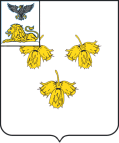 КОНТРОЛЬНО-СЧЕТНАЯ КОМИССИЯ КРАСНЕНСКОГО РАЙОНАЗаключениеКонтрольно-счетной комиссии по результатам финансово-экономической экспертизы проекта постановления администрации Красненского района «О внесении изменений в постановление администрации муниципального района «Красненский район»от 13 сентября 2017 года № 145  «Об утверждении Положения об отраслевой системы оплаты труда работников муниципальных образовательных учреждений дополнительного образования детей детских школ искусств  Красненского района» «07» апреля 2023 года                                                                               № 09Заключение на проекта постановления администрации Красненского района «О внесении изменений в постановление администрации муниципального района «Красненский район» от 13 сентября 2017 года № 145  «Об утверждении Положения об отраслевой системы оплаты труда работников муниципальных образовательных учреждений дополнительного образования детей детских школ искусств Красненского района» подготовлено в соответствии с полномочиями контрольно-счетной комиссии Красненского района, предусмотренными ст.9 п. 7 Федерального закона от 07.02.2011 № 6-ФЗ «Об общих принципах организации и деятельности контрольно-счетных органов субъектов Российской Федерации и муниципальных образований», ст.9 п. 7 Положения о Контрольно-счетной комиссии Красненского района утвержденным решением Муниципального совета Красненского района от 24 декабря 2019 года № 130 «О  Контрольно-счетной комиссии Красненского района».При подготовке настоящего заключения использованы: Бюджетный кодекс РФ, Федеральный закон от 06.10.2003 № 131-ФЗ «Об общих принципах организации местного самоуправления в Российской Федерации», постановление Правительства Белгородской области от 23 июня 2008 года № 159-пп «Об утверждении Положения об оплате труда работников государственных областных образовательных организаций, организаций для детей-сирот и детей, оставшихся без попечения родителей, лиц из числа детей-сирот и детей, оставшихся без попечения родителей, и областных методических служб», Постановление Правительства Белгородской обл.  от 06 февраля 2023г. №47-пп «О внесении изменений в постановление Правительства Белгородской области от 23 июня 2008 года № 159-пп», распоряжение Контрольно-счетной комиссии от 10 октября 2019 года  № 20 «Об утверждении Стандарта внешнего муниципального финансового контроля «Порядок проведения финансово-экономической экспертизы проектов нормативных правовых актов муниципального района «Красненский район».Проект муниципального правового акта направлен в Контрольно-счётную комиссию Красненского района 06.04.2023 г. (без номера от 06.04.2023г.) для проведения финансово-экономической экспертизы.Проектом муниципального правового акта предлагается: в соответствии с постановлением Правительства Белгородской обл. от 20 декабря 2021г. № 642-пп «О внесении изменений в постановление Правительства Белгородской области от 23 июня 2008 года № 159-пп», внести изменения в постановление администрации муниципального района «Красненский район» от 13 сентября 2017 года № 145  «Об утверждении Положения об отраслевой системы оплаты труда работников муниципальных образовательных учреждений дополнительного образования детей детских школ искусств  Красненского района». По итогам финансово-экономической экспертизы проекта постановления замечания и предложения отсутствуют. Председатель Контрольно-счетнойкомиссии Красненского района                                                О.М. Дешина